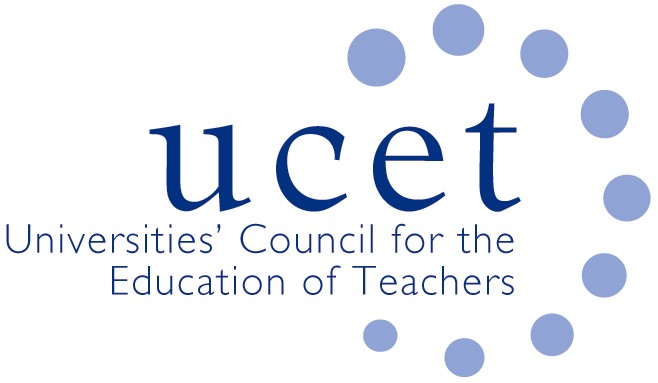 Agenda for the UCET Research & International Forum, 1:00 – 3:00 p.m., 21 January 2020, Prince William Suite, Mary Sumner House, 24 Tufton Street, Westminster SW1P 3RBThere will be a morning symposium beginning at 10.15am on ‘The development and sustaining of research cultures through research income pipelines’ led by Mark Boylan (SHU) and others Registration for this symposium can be made via the UCET website or by e-mailing m.fincher@ucet.ac.uk. Welcome and IntroductionsNote of the previous meeting and matters arising (enc.)General UCET update Morning symposia:Feedback from morning symposiumTopics for future symposiaREF issues:Recorded presentation from Tanya Ovenden-Hope (Plymouth Marjon)REF panel membershipOther REF issuesInstitutional updates and horizon scanningIntellectual basis of teacher education UCET strategyBuilding research informed teacher education communities BERA blogITE content frameworkUCET NI research into the digital skills of teachers in primary schoolsInternational issues: Feedback from Forum members on international activities2020 ICET conference updateUCET travel scholarship invitations.UCET 2019 Christmas newsletterAny other businessDate of next meeting: 12 May 2020Background Papers:Minutes of the previous meeting REF panel membership paperITE content frameworkIBTE paper2019 BER blog digestUCET NI Digiskills reportICET conference detailsUCET travel scholarship invitation2019 UCET Christmas newsletter